Northumberland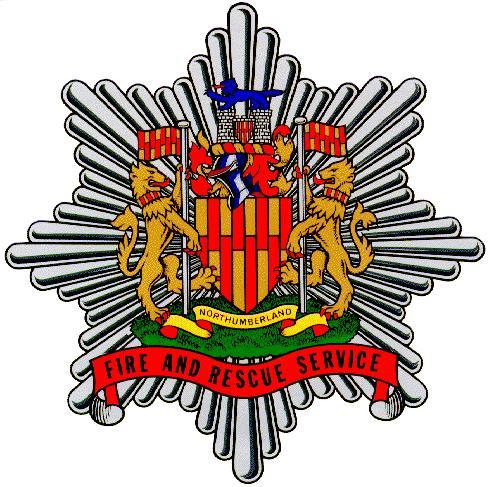 Fire and Rescue Service
Document Control1.            INTRODUCTION1.1    	This Wildfire Fire Plan contains specific risk and tactical information for NFRS personnel responding to wildfire incidents on or near [INSERT], near [INSERT].    1.2	[INSERT] is a LARGE/MEDIUM/SMALL ESTATE/FARM of [INSERT] acres (approximately [INSERT] hectares). The Estate/Farm is engaged in GAME SHOOTING/SHEEP FARMING/CATTLE FARMING/ARABLE FARMING and the land is composed of HEATHER MOORLAND/GRASSLAND ETC..   1.3	[INSERT]  can can be found on the following Ordnance Survey Maps:Explorer [INSERT NUMBER]- [INSERT DESCRIPTION] (1:25,000)Landranger [INSERT NUMBER]- [INSERT DESCRIPTION] (1:50,000)1.4	All locations included within this document have been mapped onto the appliance Mobile Data Terminals (MDTs). In addition, overview maps have also been included at the end of this document in Appendix 1.  1.5	On arrival at an incident at [INSERT], the first appliance in attendance should try to contact and meet with estate staff. 2.     	CONTACT NAMES AND TELEPHONE NUMBERS2.1	All key farm staff and contact numbers are presented below and over the page. The primary contact is [INSERT]. If HE/SHE cannot be contacted, the individuals shown below should be contacted in the order that they appear:  2.2	At the earliest opportunity, request for Fire Control to contact the following agencies to inform them about the incident:2.3	Also consider that may be able to provide additional resources to assist with a wildfire incident on [INSERT], including: very detailed vegetation maps of the area, off-road vehicles, equipment and personnel.3.     	COMMUNICATIONS3.1	[INSERT] has a radio system?? At the earliest opportunity, consider requesting estate radios to maintain close contact with estate staff. 3.2	According to Estate/Farm staff, mobile phone reception is POOR/GOOD/VERY GOOD for [INSERT] Networks. 4.     	RENDEZVOUS POINTS4.1	Fire Control may supply details of the rendezvous point (RVP) with the turnout instructions. There are ?? predetermined RVPs for the ESTATE/FARM: 5. 	IMPORTANT HAZARDS5.1	There a number of hazards on [INSERT]. Many of these hazards are present at all wildfire incidents and are outlined within AN SOP 3.4 Wildfires (Fires in Open Rural Locations). Some of the more specific hazards on the estate and their locations are identified within the table over the page. 6.     	ACCESS POINTS6.1 	There are [INSERT] important access points around the Estate:6.2	For further advice regarding access points/routes and potential alternatives, liaise with [INSERT] staff onsite. 6.3	Additional comments about access points and routes:7.     	WATER SUPPLIES7.1	There are a number of potential water supplies around/near the Estate, including a number of streams/burns. The most reliable water sources are: 7.2	Some streams/burns may be seasonal. Consult with [INSERT] staff onsite to find out which streams/burns may be suitable for pumping water at any given time. 7.3	[INSERT] may be able to assist with moving/supplying large volumes of water. Consider requesting slurry tankers and/or 45 gallon drums.7.4	Consider early request for a High Volume Pump (HVP) Tactical Adviser to provide guidance on HVP options in this area.8.	EQUIPMENT8.1	The ESTATE/FARM has equipment that can be requested for use at a wildfire incident. Please note that equipment is used around the ESTATE/FARM and may not always be found in the location stated below.9.	PRIORITY PROTECTION AREAS9.1	CONSIDER ESTATE/FARM PRIORITIES, RESIDENTIAL PROPERTIES IN REMOTE AREAS, ENVIRONMENTAL PROTECTION STATUS (SSSI, SAC, SPA, Ancient Woodland and Archaeological Sites), HISTORIC ENVIRONMENT (SCHEDULED MONUMENTS etc.).9.2	Please liaise with [INSERT] staff on site to identify any potential areas that should be prioritised for protection.10.	NEIGHBOURING LANDOWNERS10.1	The FARM/ESTATE/SITE is bordered by [INSERT]. The Incident Commander should consider whether to contact the individuals over the page to: inform them about the incident, andrequest additional support and equipment. 11.	HELICOPTER AUTHORISATION11.1	Authorisation for requesting a helicopter at a wildfire incident can be provided by the individual(s) shown below:12.	AUDIT, MONITORING & QUALITY ASSURANCE12.1 	The Learning and Development Department will perform an internal audit and review of this Information Note on a three yearly basis or if a change in circumstances occurs.12.2 	Any recommendations resulting from an audit of this Service Order will be implemented into this and related Policy/guidance and staff made aware of the associated changes.12.3 	Feedback on this service order via structured or hot debriefs will be assessed by the NFRS Operational Assurance Group (OAG), and dependent on the significance of the change, will be; signed off by the relevant department manager, ratified by either the Service Management Group (SMG) or the Service Leadership Team (SLT) as appropriate.12.4 	Approved recommendations for changes will be implemented into this and related procedures/guidance and staff made aware of the associated changes.13. 	DATA PROTECTION ACT 2018 - PRIVACY STATEMENT13.1	Northumberland Fire & Rescue Service is the owner of information collected by us. The information collected will enable us to effectively plan, prepare and respond to wildfire incidents and on occasions, other types of emergencies in rural areas. We may need to share your personal information to enable us to work together with third parties but information will only be shared to external organisations or individuals if they have a genuine and lawful need for it. Personal data will be held securely, then destroyed in line with the Fire & Rescue retention schedule. The retention schedule and Wildfire Privacy Notice can be found on Northumberland County Council’s website (www.northumberland.gov.uk). 14.	FURTHER DOCUMENTS14.1	AN SOP 3.4 Wildfires (Fires in Open Rural Locations)14.2 	AN SOP 1.5 High Volume Pump (HVP) Mobilising14.3	AN SOP 2.8 Incidents Involving Rescue from Water14.4	AN SOP 2.9 Incidents involving Animal Rescues14.5	AN SOP 3.1 Fighting Fires in Residential Buildings 14.6	AN SOP 3.5 Fighting Fires in Farms14.7	AN SOP 5.4 Incidents involving Biological Hazards14.8	AN SOP 7.1 Multi-agency Airwave InteroperabilityAPPENDIX 1 - [INSERT] WILDFIRE FIRE PLAN MAP IMPORTANT: This map is for illustration purposes only and is not to scale.APPENDIX 2 - [INSERT] WILDFIRE FIRE PLAN MAP (No. 2 - Sites of Special Scientific Interest - SSSI)IMPORTANT: This map is for illustration purposes only and is not to scale.APPENDIX 3 - [INSERT] WILDFIRE FIRE PLAN MAP (No. 3  - Special Protection Area)IMPORTANT: This map is for illustration purposes only and is not to scale.-END-
Service Information NoteNo. LD-IN-Wildfire Fire Plan - Document OverviewThe following areas are covered by this document:Contact names and telephone numbersCommunicationsRendezvous pointsImportant hazardsAccess pointsWater suppliesEquipmentPriority protection areasNeighbouring landownersHelicopter authorisationAudit, monitoring and quality assuranceData Protection Act 2018 - privacy statementFurther documentsAppendices 1, 2 and 3 - Wildfire Fire Plan MapsVersionDateAuthorReasons for Change001002Sign-Off ListSign-Off ListSign-Off ListApproved By (to be completed by author)Approved By (to be completed by author)Approved By (to be completed by author)PositionPositionDepartmentReq (✔)DateSDGSLTOtherCommentDept. Manager (Info Note)Dept. Manager (Info Note)ReadershipReadershipRisk AssessmentRisk AssessmentRisk AssessmentPersonnelPersonnelCompleted (✔)Completed (✔)Completed (✔)Operational✔Non-OpsEqualities Impact AssessmentEqualities Impact AssessmentEqualities Impact AssessmentNon-Ops with Ops Reference✔Completed (✔)Completed (✔)Completed (✔)Fire Control✔FOI ExemptionYesReasonRequired?No✔Security LevelReview DateNo.NamePosition/RoleContact Number1234No.Organisation123CodeSite Name6 Figure Grid Reference12 Figure Grid ReferenceNotesRVP 1RVP 2RVP 3RVP 4Site Name/Description6 Figure Grid ReferenceNotesNo.Grid ReferenceName of access route/descriptionNotesTypes of vehiclesA1A2A3A4A5A6A7A8Site Name6 Figure Grid Reference12 Figure Grid ReferenceNotesEquipmentUsual locationContact(s)Location in relation to EstateEstate/FarmNamePosition/RoleContact NumbersNFRS Wildfire Fire Plan (Y/N)No.NamePosition/RoleContact Number123